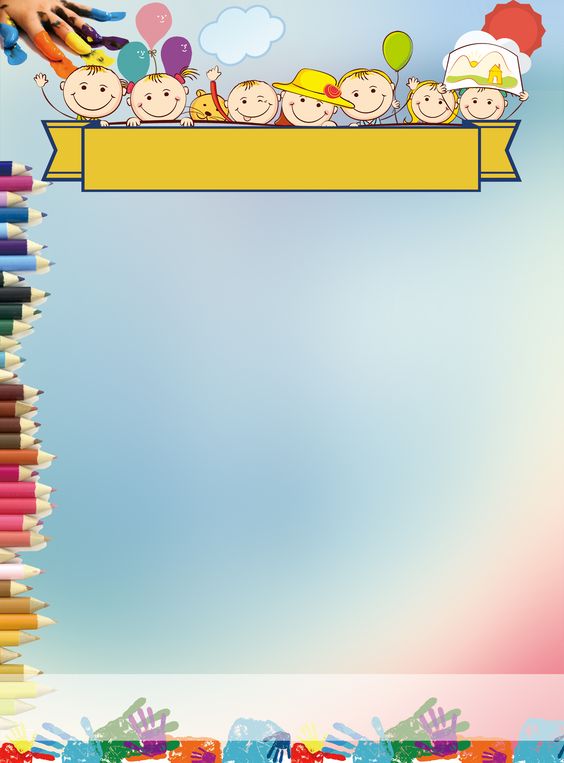                   Vítáme všechny děti v novém školním roce 2020 – 21                  Září 2020      1.9.    Začátek školního roku      15.9.    Hotovostní platba stravného a školného                   Stonožková výprava  - Po stopách lesního                  skřítka: tématická dopolední vycházka do                  lesa spojená s plněním různých úkolů.                 Termín upřesníme dle počasí.                 Na stonožkovou výpravu budou děti                  potřebovat: batůžek s pitím a dobrůtkou                 dle vašeho uvážení, pláštěnku a vhodnou                 obuv.